Бюджетное учреждение 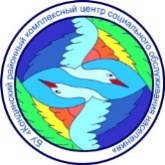 Ханты-Мансийского автономного округа – Югры«Кондинский районный комплексный центр социального обслуживания населения»Отделение психологической помощи гражданамПравила дорожного движения в летний период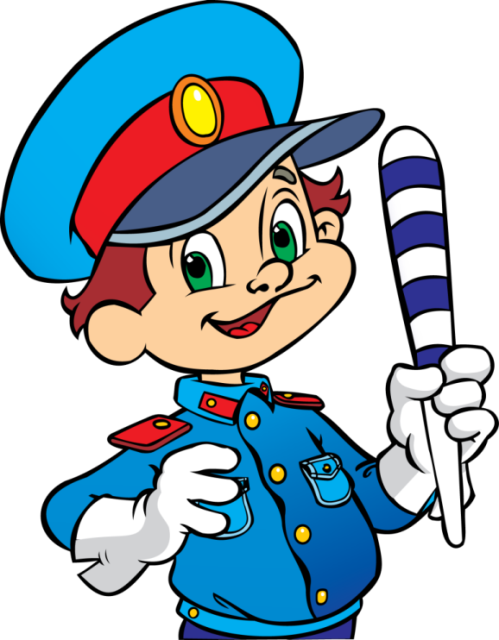 пгт. Междуреченский, 2024 годПравила дорожного движенияво время летних каникулВсе мы готовимся к лету, с нетерпением его ожидаем, ведь летом каждого из нас ждёт много нового и интересного. Чтобы ваш отдых не был омрачён никакими дорожно-транспортными происшествиями, нужно соблюдать правила дорожного движения:Будьте бдительны и дисциплинированны на улице!Помните, что нужно ходить по тротуару, он предназначен для движения пешеходов, ходить по нему надо только с правой стороны.Переходите улицу в тех местах, где есть указатели перехода, а где их нет – на перекрёстках по линии тротуаров.Не перебегайте дорогу перед близко идущим транспортом!Переходя улицу, посмотрите сначала налево, а дойдя до середины – направо.Не устраивайте игры на проезжей части улицы!Езда на велосипеде по улицам и дорогам, разрешается детям с 14 лет.Переходить дорогу после выхода из автобуса можно только после того, как он отъедет, чтобы хорошо была видна дорога.Автобус обходить сзади.Составитель: специалист по работе с семьей отделения психологической помощи гражданам Богданова О.Н.